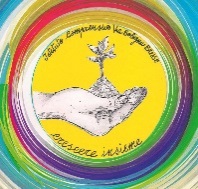 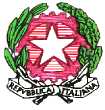 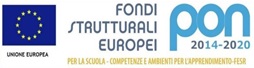 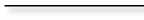 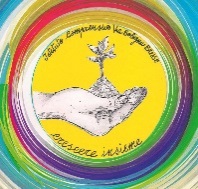 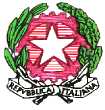 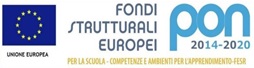 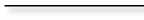 ALL. 1		                                     				  AL DIRIGENTE SCOLASTICO       							                                I.C. VIA BOLOGNA BRESSOOGGETTO:Uscita didattica/Viaggi Istruzione,a_________________________del/dal_____________al_______________Il/la sottoscritt_ Prof/Doc _________________________________________responsabile della gita indicata in oggettoin nome del/dei  Consiglio del_________ classe ____________sez.___________C H I E D EL’ autorizzazione ad effettuare una visita guidata di istruzione secondo quanto di seguito indicato:- Itinerario e programma analitico della visita____________________________________________________________   ________________________________________________________________________________________________________________________________________________________________________________________________________________________________________________________________________________________________________________________________________________________________________________________________________DATI PRENOTAZIONE  Ente/i  contatto/i_________________________________________________Data  prenotazione___________________N°di telefono__________________________________Orario di ingresso_____________________________________Modalità di pagamento______________________________________________________________________________Ulteriori informazioni/accordi per esigenze particolari (alunni su carrozzina …….)____________________________________________________________________________________________________________________________________________________________________________________________________            								           Insegnante responsabile della visita                                							                        _______________________________                               I sottoscritti insegnanti                                   DICHIARANO- di aver informato le famiglie della/lle classe/i nel corso della riunione del ……………………………….- di aver richiesto e di essere in possesso della dichiarazione individuale scritta di consenso alla partecipazione  firmata dal genitore esercente la patria potestà per ciascun alunno;- che ogni alunno partecipante è in possesso del documento di riconoscimento;- di aver depositato o inviato tramite e-mail  presso I.C. la ricevuta del bonifico- di aver preso visione dei compiti connessi allo svolgimento dell’incarico- di assumersi l’obbligo della vigilanza con l’assunzione di responsabilità di cui all’art. 2047 del Codice Civile con     l’integrazione  di cui all’art. 61 della L.312/80.SI IMPEGNANO- ad informare, viaggio concluso, il capo d’Istituto sugli inconvenienti eventualmente accaduti nel corso dello stesso;- a consegnare la tabella di rimborso spese entro 5 giorni del termine delle attività.- per allievi portatori di handicap  (ogni due alunni)In caso di assenza di uno dei docenti sopraindicati, in qualità di sostituto Eventuale personale non docente: ________________________________________    Si allegano alla presente: 1)  Elenco:  A) alunni partecipanti -  B) alunni non partecipanti distinti per classe di  partecipazione 2)  dichiarazione consenso dei genitori sarà consegnate entro i termini previsti (almeno 7 giorni prima)     Bresso,_______________                                                    			  L'INSEGNANTE COORDINATORE                                                                      						_____________________________Visto il Regolamento di Istituto, constatata la regolarità della presente istanza, degli allegati richiamati e degli adempimenti previsti, considerando soprattutto la valenza formativa dell'iniziativaSI AUTORIZZAla realizzazione della visita guidata di cui trattasi.I docenti sopra riportati, i quali hanno sottoscritto la relativa dichiarazione di assunzione di incarico sono nominati rispettivamente nel compito di responsabile della visita e di accompagnatori, con gli impegni formali previsti della vigenti disposizioni.Bresso ________________						    IL DIRIGENTE SCOLASTICO                                                                                                                             	                Davide BassaniIl giorno_______________________Ora di partenza______________Ora di rientro___________________(__) di più giorni dal________al________Dalle ore_______del__________Alle ore_________del____________Costi da sostenereCrocettare la spesa interessataTrasportoalbergoaltri costi: 1) Guide2) laboratori3) altroClasse e sez. partecipanteN. allievi partecipanti (presumibile)N. allievi non  partecipantiElenco allievi non partecipantiTotaleInsegnanti accompagnatori                  per la classefirma per assunzione dell'impegno                    della responsabilità di vigilanzaOrario di servizioOre effettive da scalare dal residuo